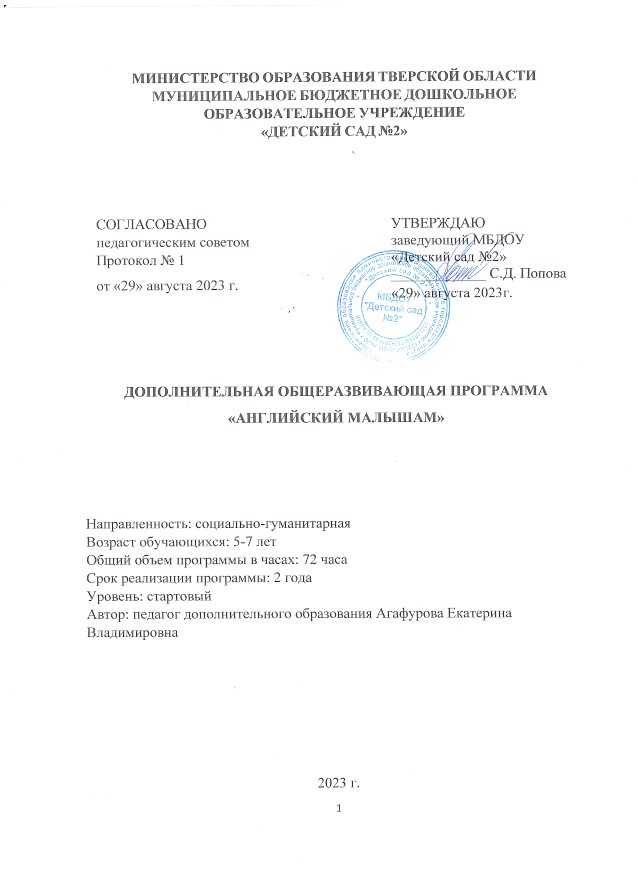 МИНИСТЕРСТВО ОБРАЗОВАНИЯ ТВЕРСКОЙ ОБЛАСТИМУНИЦИПАЛЬНОЕ БЮДЖЕТНОЕ ДОШКОЛЬНОЕ ОБРАЗОВАТЕЛЬНОЕ УЧРЕЖДЕНИЕ«ДЕТСКИЙ САД №2»ДОПОЛНИТЕЛЬНАЯ ОБЩЕРАЗВИВАЮЩАЯ ПРОГРАММА «АНГЛИЙСКИЙ МАЛЫШАМ»Направленность: социально-гуманитарнаяВозраст обучающихся: 5-7 летОбщий объем программы в часах: 72 часаСрок реализации программы: 2 года Уровень: стартовыйАвтор: педагог дополнительного образования Агафурова Екатерина Владимировна2023 г.Содержание	Информационная карта программыI.ЦЕЛЕВОЙ РАЗДЕЛ1.1.Пояснительная запискаДополнительная общеразвивающая программа «Английский малышам» определяет содержание и организацию образовательного процесса по обучению детей английскому языку в возрасте от 5до 7 лет и направлена на разностороннее развитие детей дошкольного возраста с учетом их возрастных и индивидуальных особенностей, в том числе достижения детьми дошкольного возраста уровня развития, необходимого и достаточного для успешного освоения ими программ начального общего образования (ст. 86, Федеральный закон Российской Федерации от 29.12.2012 г. № 273-ФЗ «Об образовании в Российской Федерации»).Программа строится на принципе личностно-ориентированного взаимодействия взрослого с детьми МБДОУ «Детский сад №2» г. Вышний Волочёк (дошкольныйуровень) и обеспечивает социально-коммуникативное, познавательное, речевое и художественно-эстетическое развитие детей в возрасте от 5 лет до 7 лет с учетом их возрастных и индивидуальных особенностей.Дополнительная общеобразовательная общеразвивающая программа «Английский малышам» составлена в соответствии с требованиями Федерального закона от 29.12.2012 г. №273-ФЗ  «Об образовании в Российской Федерации», приказа Министерства просвещения Российской Федерации РФ от 27.07.2022 г. № 629 «Об утверждении Порядка организации и осуществления образовательной деятельности по дополнительным общеобразовательным программам», письма Минобрнауки РФ от 11.12.2006 г. № 06-1844 «О Примерных требованиях к программам дополнительного образования детей», письма Минобрнауки РФ от 18.11.2015 г. № 09-3242 «О направлении информации» вместе с методическими рекомендациями по проектированию дополнительных общеразвивающих программ (включая разноуровневые программы).Направленность программы – социально - гуманитарная. Содержание дополнительной  общеразвивающей программы «Английский малышам» МБДОУ «Детский сад №2» определяется в рамках социально-педагогической направленности (предшкольное развитие), по целевому ориентиру и уровню сложности является стартовой.  Дополнительная общеразвивающая программа «Английский малышам» предназначена для детей от 5 до 7 лет, её содержание ориентировано на:создание необходимых условий для личностного развития детей дошкольного возраста, их позитивной социализации и адаптации;удовлетворение индивидуальных потребностей детей в речевом иноязычном развитии;формирование общей культуры.1.2.Актуальность программыАктуальность программы  «Английский малышам» на социально-педагогическом уровне определяется социальным заказом общества. Родители имеют право выбрать для своего ребенка ту программу дополнительного образования, которая, по их мнению, заложит основы для будущего развития тех или иных способностей ребенка, в том числе и языковых.Актуальность дополнительной общеразвивающей программы «Английский малышам» на научно-методическом уровне заключается в необходимости расширения содержания дошкольного образования, отборе методического обеспечения и парциальных программ обучения детей раннего возраста иностранному языку в процессе дополнительного образования.1.3.Цели и задачиЦель реализации программы: создание условий для успешного развития у ребенка лингвистических способностей и первого опыта элементарных навыков освоения английского языка. Задачи программы: Обучающие: Учить детей правильному произношению иностранных слов.Вводить в разговорную речь основные речевые конструкции и на их основе учить самостоятельному построению несложных фраз.Обогащать языковой словарь ребенка словами об окружающем мире. Формировать первичные навыки диалогической и монологической речи на английском языке; Разучивать доступные пониманию детей рифмовки, считалочки, песенки. Научить детей общаться по-английски между собой или со взрослыми в пределах четко продуманной игровой или семейно - бытовой ситуации. Развивающие: Развивать у детей интерес к изучению английского языка. Развивать инициативность в обучении английскому языку.Развивать у детей устойчивое внимание, уверенность в собственных силах. Побуждать детей к общению с педагогом и друг с другом на английском языке. Воспитательные: Воспитывать интерес и уважение к традициям и обычаям других народов на материале потешек, стихов, песенок; желания и умения войти в мир другой языковой культуры. Воспитывать коммуникативную личность, развивать y детей навыки общения. Программа направлена на воспитание интереса овладения иностранным языком, формирование гармоничной личности, развитие психических процессов, познавательных и языковых способностей, способствует развитию активной и пассивной речи, правильному звукопроизношению на осознанном уровне.1.4.Отличительные особенности программыНовизна программы состоит в том, что при обучении английскому языкупристальное внимание уделяется выработке коммуникативных способностей (навыков свободного общения и прикладного применения английского языка).Отличительной особенностью является тематическое планирование, основанное на увлекательных сюжетах, включающих в себя совокупность подсюжетов. Сюжеты разработаны с учетом возрастных особенностей детей дошкольного возраста, их интересов и увлечений. Программа имеет концентрический принцип построения. Каждая новая ступень вбирает в себя основное содержание предыдущих, раскрывая его на новом уровне сложности. Отличительной особенностью сюжетной линии программы является разнообразие, актуальность и значимость тематики для данного возраста.Данная образовательная программа допускает изменения и дополнения походу учебного процесса, как в методиках, так и в содержании занятий в зависимости от индивидуальных особенностей занимающихся, развития танцевальных тенденций и других факторов1.5.Практическая значимостьПрактическая значимость состоит в систематическом применении интерактивных технологий, методов аудирования, и дополнительных материалов, способствующих развитию познавательных и языковых способностей, развитию активной и пассивной речи, правильному звукопроизношению на осознанном уровне для дальнейшего изучения иностранного языка в начальной школе.1.6.Принципы и подходы к реализации программыДля успешной организации дополнительной образовательной деятельности определены следующие принципы работы:принцип психологической комфортности – создаётся образовательная среда,обеспечивающая снятие всех стрессообразующих факторов образовательногопроцесса;принцип деятельности – новое знание вводится не в готовом виде, а черезсамостоятельное «открытие» его обучающимися;принцип целостного представления о мире – при закреплении и введении нового знания раскрывается его взаимосвязь с предметами и явлениями окружающего мира;принцип творчества – процесс обучения сориентирован на приобретение обучающимися собственного опыта творческой деятельности;принцип непрерывности и последовательности – обеспечиваются преемственные связи между всеми ступенями обучения;принцип наглядности – усвоение воспитанниками знаний путем непосредственных наблюдений за предметами и явлениями, путем их чувственного восприятия;принцип «минимакса», заключающийся в минимальном количестве вводимых на занятии фраз при их максимальной тренировке;принцип игровой основы обучения.При разработке программы были определены следующие подходы:1 Личностно-ориентированный подход, который предусматривает созданиеусловий для развития личности на основе изучения способностей и интересовребёнка.2 Деятельностный подход, связанный с организацией целенаправленнойдеятельности в образовательном процессе.3 Системный подход, где объект рассматривается, как множество элементов в совокупности отношений и связей между ними.4 Коммуникативно-игровой подход к формированию фонетических и начальных грамматических навыков у обучающихся в сочетании со сбалансированным развитием речевых умений.При изучении английского языка перечисленные выше принципы и подходы способствуют развитию коммуникативных способностей у воспитанников, овладению ими конструктивными способами и средствами взаимодействия с окружающими людьми.1.7.Адресат программыАдресат программы. Программа предназначена для обучающихся в возрасте 5-7 лет.Количество обучающихся в группе: 10 - 12 человек. Форма обучения: очнаяУровень программы: стартовыйФорма реализации образовательной программы: занятияОрганизационная форма обучения: подгрупповая, групповаяРежим занятий: Для детей 5-6 лет – 2 раза в неделю по 25 минутДля детей 6-7 лет – 2 раза в неделю по 30 минутВозрастные особенности развития детей старшего дошкольного возраста (5 - 7 лет)Старший возраст – это развитие очень важного периода, который начинается в пять лет и завершается к семи годам. На седьмом году продолжается становление новых психических образований, появившихся, в пять лет. Идет процесс активного созревания организма. Интенсивно развивается координация мышц кисти. Общее физическое развитие тесно связано с развитием тонкой моторики ребенка. Тренировка пальцев рук является средством повышения интеллекта ребенка, развития речи и подготовки к письму. Этот период во многом предопределяет будущий моральный облик ребенка и исключительно благоприятен для педагогических воздействий. В процессе усвоения нравственных норм формируются сочувствие, заботливость, активное отношение к событиям жизни. Существует тенденция преобладания общественно значимых мотивов над личными мотивами. Самооценка ребенка достаточно устойчивая, возможно ее завышение, реже занижение. Дети более объективно оценивают результат деятельности, чем поведения. Богаче по содержанию становится общение ребёнка со взрослым. Ведущей деятельностью остается сюжетно-ролевая игра. Продолжает развиваться восприятие. В возрасте 5- 7 лет происходит расширение и углубление представлений детей о форме, цвете, величине предметов. Увеличивается устойчивость внимания – 25-30 минут, объем внимания составляет 7-8 предметов. Ребенок может видеть двойственные изображения. Руководство взрослых родителей и педагогов должно быть направлено на формирование произвольного внимания, которое самым тесным образом связано с развитием ответственности. В 5-7 лет у детей увеличивается объём памяти, что позволяет им непроизвольно запоминать достаточно большой объём информации. Дети также могут самостоятельно ставить перед собой задачу что-либо запомнить, используя при этом простейший механический способ запоминания — повторение. Ребёнок начинает относительно успешно использовать новое средство - слово.Воображение детей данного возраста становится, с одной стороны, богаче и оригинальнее, а с другой - более логичным и последовательным, оно уже не похоже на стихийное фантазирование детей младших возрастов. В этом возрасте продолжается развитие наглядно-образного мышления, которое позволяет ребёнку решать более сложные задачи с использованием обобщённых наглядных средств (схем, чертежей) и обобщённых представлений о свойствах различных предметов и явлений. Действия наглядно-образного мышления (например, при нахождении выхода из нарисованного лабиринта) ребёнок этого возраста, как правило, совершает уже в уме, не прибегая к практическим предметным действиям даже в случаях затруднений. Таким образом: - у детей формируется готовность к общению на иностранном языке и положительный настрой к дальнейшему изучению; - формируются элементарные коммуникативные умения; - происходит ознакомление с миром зарубежных сверстников, с песенным, стихотворным и сказочным фольклором, доступными образцами детской художественной литературы на изучаемом иностранном языке; - дети приобщаются к новому социальному опыту с использованием иностранного языка за счет расширения спектра проигрываемых социальных ролей в игровых ситуациях; - формируются некоторые лингвистические понятия, которые развивают интеллектуальные, речевые и познавательные способности; - происходит обучение основам математики через новую языковую среду. Основой для достижения целей является практическое овладение иностранным языком.1.8.Планируемые результаты освоения ПрограммыПредполагаемый результат обучения: Первый год обучения К концу первого года обучения дети должны:  Знать 40-50 слов на английском языке, некоторые готовые речевые образцы: Я … (имя) Мне … (возраст) Я умею … Я люблю … У меня есть… Сколько тебе лет? Как тебя зовут? Умеешь ли ты …? Есть ли у тебя …? ● Понимать элементарные изученные английские слова и выражения; ● Приветствовать, представлять себя, прощаться, благодарить; ● Односложно отвечать на вопросы; ● Считать до 10, осуществлять элементарные математические действия; ● Рассказывать рифмовки, строить краткие диалоги, петь песенки с использованием изученных движений; Второй год обучения К окончанию второго года обучения дети научатся: ● Невербально и вербально реагировать на иностранную речь педагога; ● Владеть лексическим и грамматическим минимумом данного уровня (100 слов); ● Использовать знакомые речевые образцы на практике (15-17 выражений утвердительного и вопросительного типа); ● Задавать простейшие вопросы; ● Строить мини-диалоги (по 3-4 реплики от ребенка); ● Развернуто отвечать на вопросы; ● Понимать на слух короткие тексты, диалоги; ● Формулировать просьбы и предложения. ● Считать до 15. Рассказывать о себе, семье, игрушке в 4-6 предложениях  Рассказывать стихотворения и петь песенки на английском языкеОжидаемые результаты:После освоения материала программы, обучающиеся приобретут: Личностные качества: наличие интереса, воли, терпения, прилежности, усердия. Метапредметные достижения: развитые интеллектуальные способности (память, воображение, логическое мышление). У обучающихся повысится уровень мыслительных способностей и возрастёт интерес к приобретению новых знаний.Предметные результаты: приобщение обучающихся на доступном уровне к английскому языку и английской культуре. По завершению освоения программы «Английский для дошколят» ребенок приобретает элементарные базовые знания английского языка и культуры этого народа, что существенно поможет в дальнейшем изучении языка в рамках школьной программы, также заметно развиваются лингвистические навыки. Ребенок сформируется как психоэмоционально развитая личность, умеющая управлять своими поступками и действиями, знающая правила поведения в социуме, готовая успешно адаптироваться к начальному этапу школьного обучения.1.9.Мониторинг освоения детьми программного материалаДиагностическое обследование умений и навыков обучающихся старшего дошкольного возраста по английскому языку проводится два раза в год (октябрь и май) в форме итоговых занятий и индивидуальной беседы. В связи с этим в рамках данной программы для контроля используется диагностический инструментарий, разработанный Ш.А. Амонашвили. Цель диагностирования – получить не только качественно новые результаты, но и оперативную информацию о реальном состоянии и тенденциях изменения объекта диагностирования для коррекции педагогического процесса. Методика проведения диагностического обследования и протоколы обследования предоставлены ниже.Уровень овладения началами английского языка для обучающихся 5-6 лет Уровень овладения началами английского языка для обучающихся 6-7 лет Уровень развития английского языка детей 5-6 летВ области аудирования Реплики других детей Стихи, песни В области говоренияУмеют здороваться Умеет прощаться Умеет благодарить Умеет представлять себяУмеет рассказывать об игрушке Правильно отвечает на вопросы Считает от 1 до 10 Составляет логический рассказ о предметеЗнает наизусть стихи, рифмовки, песниУровень развития английского языка детей 6-7 летВ области аудирования Реплики других детей Стихи, песни В области говоренияСоставлять диалог Понимает английскую речь в рамках программы Владение лексическим материалом Умеет составить рассказ о себе Умеет рассказывать о своей семье Правильно отвечает на вопросы Считает от 1 до 20 Составляет логический рассказ о предмете Знает наизусть стихи, рифмовки, песниII.СОДЕРЖАТЕЛЬНЫЙ РАЗДЕЛ2.1 УЧЕБНО-ТЕМАТИЧЕСКИЙ ПЛАНдополнительной общеразвивающей программы«Английский малышам»Первый год обучения (5-6 лет)Второй год обучения (6-7 лет) СОДЕРЖАНИЕ ЗАНЯТИЙ (первый год обучения, 72 часа)Вводное занятие Вводное занятие. Знакомство с учащимися. План работы объединения. Правила поведения учащихся. Правила техники безопасности.Практическая часть. Диагностика готовности к изучению английского языка. Презентация звукового ряда английского языка.Раздел 1. Знакомство Теоретическая часть. Новая лексика на тему «Приветствие» и «Прощание». Имя собственное и имя партнера  Ответы на простые вопросы. Англоговорящие страны. Введение лексических единиц: hello, name, please.Практическая часть:Структуры для говорения и/или понимания: Hello!What’s your name?My name’s (Sasha). I’m (Dima).Yes. Who are you? I’m (Sasha).Are you Olya?-Yes, I am. «Good!», «Good for you!», Good-bye!Речевые образцы, подлежащие усвоению:  Good morning! Good afternoon! Good bye! Hello! Hi! My name is… Сhildren, friend, stand up, sit down, open your books, close your books.Выражения: «Yes», «No», «Stand up!», «Sit down!», «Bend left!», «Bend right!», «Hop!».Лексическое наполнение: A boy, a girl,  one,  two, three, four, five, six, seven, eight, nine, ten.Грамматика: I'm … My name is…  What's your name? How are you? Fine, thanks. How many/ much. A lot/Not many/Not muchЗвуки: [ou], [p], [t], [d], [ɔ].Игровая ситуация: английская зарядка, рифмовка-приветствие. His name is....Her name is....Практическая деятельность:  Обыгрывание ситуации «Встреча на прогулке».Раздел 2. Дружба Теоретическая часть. Новая лексика на тему «Дружба». Введение новых фраз со словами a cat, a dog.Практическая часть:Структуры для говорения и/или понимания: Stand up! Sit down! Smile! Hands up! Hands down! Stop!! Close your eyes! Open your eyes! Glad to see you!Зарядка, дрессировка игрушечной собачки.Диалогическая речь с введением новых фраз:  How are you? I am fine, How old are you? I am four.Игры:  «Eat-don’t eat». «More or less?».  «Crouching game».Практическая деятельность:  Обыгрывание ситуации «Мой возраст»,  «Я взрослый». Рисунок на тему, устное описание с использованием знакомой лексики по теме.Диалогическая речь по теме «Дружба».Повторение: лексики по теме,  команды на английском языке. Раздел 3. Жизнь Теоретическая часть. Новая активная лексика «Названия животных». Распознание животных по издаваемым звукам. Аудирование: What is this? What can you see? What do you have? What can a frog do? Правильная интонация повествовательных предложений.Практическая часть:Лексическое наполнение: a bear, a hare, a dog, a frog, a cock, a pig, a bat, a cat, a fox, a mouse, a bird, a chick, a horse, a fish, a cow, a rabbit, a goose, a monkey, a duck, a donkey, a pony, a camel, an elephant, a tiger, a dove, a crocodile, a parrot; corn, grass.Речевые образцы, подлежащие усвоению: This is a cat. I am a frog. I can jump. I can see a donkey. I have a cat. The horse can run.Структуры для говорения и/или понимания: What’s this? It’s a dog. It cannot (run).. This is a (pig). That is a (sheep). It’s a (cow). Is it a (horse)? – No, it isn’t. / Yes, it is.Грамматика: Личное местоимение it.Звуки: [f ], [ɛə], [ə], [e], [ə:].Игровая ситуация: загадки, танец медвежат, игра хищники и добрые животные, зарядка (Walk, walk I can walk).Практическая деятельность: Создание коллективного рисунка «Мои любимые зверюшки».Раздел 4. Праздники Теоретическая часть. Повторение уже знакомой и введение новой лексики на тему «Зимние праздники». Введение речевого образца «Merry Christmas!». Обучение монологическому высказыванию  с употреблением речевого образца «I have…». Страноведческий материал: национальные традиции празднования  рождества, Нового года.Практическая часть:Лексическое наполнение: to sing, to dance, to celebrate, а holiday, New Year, a toy, a ball, a bell, Christmas tree, dance, sing songs, to decorate.Речевые образцы, подлежащие усвоению: «I decorate Christmas tree».Звуки: [ɔ:], [ж], [i:], [i], [k], [g].Игровая ситуация: Разучивание новогодней песенки, составление поздравительной открытки. Ребята рассказывают, как празднуют Новый год в их семьях.Раздел 5. Мир вокруг тебя Теоретическая часть. Понятия об изменениях в природе по сезонам. Лексика на тему «Названия сезонов года, предметов одежды». Практическая часть:Лексическое наполнение:  summer, winter, spring, autumn, green, bright, yellow, white, hot, warm, cold.  Сoat, raincoat, shirt, shorts, hat, pullover, umbrella, boots. Football, volleyball, basketball, tennis.Аудирование:  What season is it? Is spring green? Is summer bright? Is autumn yellow? Is winter white?  What season do you like? It is warm in spring? It is hot in summer ? It is cold in autumn? It is very cold in winter?Структуры для говорения и/или понимания: What’s this?Речевые образцы, подлежащие усвоению:  It is spring? It is summer? It is winter? It is autumn? Spring is green. Summer is bright. Autumn is yellow. Winter is white. Play football, Play volleyball, Play basketball, Play tennis.Грамматика: Структура I like/ I do not like.Звуки: [h], [ə], [ α: ].Практическая деятельность: организация и проведение различных игр в рамках изучаемой темы.Игровая ситуация: «Одень куклу по погоде», «Что пропало?».Раздел 6. Семья Теоретическая часть. Лексика на тему   «Моя семья. Члены семьи». Представление о времени суток и режиме дня. Сообщение о членах своей семьи, о роде занятий и увлечениях.Практическая часть:Аудирование:  Is this…? Have you got…? How many….?Лексическое наполнение: A mother, a father, a sister, a brother, а grandmother, а grandfather, а house, a flat, a room, a home, a pen, a book, a copy-book. A family, to love. A doctor, a teacher, глагол have, has.Речевые образцы, подлежащие усвоению:  This is my mother. Yes, I have. No, I have not.  I have a mother.Структуры для говорения и/или понимания: How are you? I’m fine.What’s this? Switch off the light. Say good night.Звуки: [w], [θ], [р], [ei], [u:].Практическая деятельность: Рисуем семью: создание семейного портрета.Игровая ситуация: зарядка под счет (One, two, three, four, five, jump!), игра «Кто пропал?», «Swap places».Раздел 7. Дом, игрушки  Теоретическая часть. Лексика на тему «Дом, еда, игрушки». Расширение лексического и грамматического материала по данной теме. Практическая часть:Аудирование: Do you live in the house?  Is your house big? What is this? What colour is the sofa? Do you like an apple? What do you like?  What do you like toys? What is this?Лексическое наполнение: а house, a flat, a room, a home, a pen, a book, a copy-book, а table, a chair, a sofa, TV, a lamp, a bed, a clock, a pencil, a pear.  , a ball, a car, a kite, a ship, a drum, a bike, a balloon.Речевые образцы, подлежащие усвоению: I live in the house. This is my flat.  I like a doll. This is a kite. Is this a kite? This is a new kite. This is a old car. I have got a doll.Практическая деятельность: Рисование «Мой дом»,  «Что на столе?». Ситуативные игры «Что я люблю». Организация и проведение различных игр в рамках изучаемых тем.Игровая ситуация: «Съедобное и несъедобноеРаздел 8. ВнешностьТеоретическая часть. Лексика на  тему «Части тела. Моя одежда».  Введение новых фраз со словами а face, а nose, а mouth, а ears. Расширение лексического и грамматического материала по данной теме. Практическая часть:Аудирование: Look in my toy box, He's wonderful! Is it your teddy bear? Don't be sad! What has Lulu got?Лексическое наполнение: а face, а nose, а mouth, а ears, а head, а knees, а fingers, а lеgs, а hands, а shoulders.Речевые образцы, подлежащие усвоению:  What’s that?Практическая деятельность: Организация и проведение различных игр в рамках изучаемых тем.Грамматика: структура I have.Звуки: [iə], [ s ], [ z ].Игровая ситуация: игра по цветным следам, Two Little, выкладывание клоуна.Раздел 9. Повторение-закрепление Обобщение и повторение усвоенного за год материала. Игровые викторины.Заключительное занятие. Подведение итогов Содержание программы(2-ой год обучения)Вводное занятие Теоретическая часть. Ознакомление с целью  и планом работы творческого объединения «Веселый английский».Практическая часть.Правила работы в аудитории, правила техники безопасности. Диагностика готовности к изучению английского языка (второй год обучения).Раздел 1. Это я. Внешность  и эмоции человека Теоретическая часть. Описание   людей, Внешность, черты характера. Лексика по темам «Appearance», «Character Features». Вопрос «What is he like?».Практическая часть.  Аудирование. Драматизация диалога. Умение воспринимать английскую речь на слух, строить высказывание по образцу о друге. Игровая викторина.Раздел 2. Форма и цвет Теоретическая часть. Новая лексика по теме «Форма и цвет»: grey, black, green, brown, yellow, white, red, blue, pink, brown, circle, cylinder, oval, rectangle, square, star, triangle.Практическая часть. Повторение пройденного материала в игровой форме. Описание картины. Раздел 3.  Наш уютный дом Теоретическая часть. Повторение уже знакомого и введение нового лексического материала: a desk, a chair, a bed, a window, a house, a floor, a wardrobe , a carpet , an armchair, a bedroom, a living- room, a dining-room, a curtain, a wall, a hall, sofa.Речевые образцы, подлежащие усвоению: There are three rooms in our flat. I (like to) watch TV in the living room, I enjoy reading in my room.Аудирование: How many rooms are there in your flat? What do you (like to) do in the living room? Do you enjoy sleeping in your room?Практическая часть:Речевые образцы, подлежащие усвоению: There are three rooms in our flat. I (like to) watch TV in the living room, I enjoy reading in my room.Аудирование:  How many rooms are there in your flat? What do you (like to) do in the living room? Do you enjoy sleeping in your roomРисование  «Мой дом. Моя квартира». Составление рассказа по рисунку в пределах 4-5 реплик.Игровая викторина.Раздел 4.  Веселый счет Теоретическая часть. Лексический материал: one, two, three, four, five, six, seven, eight, nine, ten, many (how many). Грамматический материал: числительные, местоимение it.Практическая часть. Прямой и обратный счет. Составление  сценария и инсценировка  сказки о цифрах.Раздел 5. В здоровом - теле здоровый дух!Теоретическая часть. Лексический материал: to swim, to sing, boxing,  listen to music, to ride a bike,reading, to play computer games, drawing, to dance, to play football, to play tennis, to play hockey, to swim, to jump, to run, to skate, to ski, to play snowballs, to ride a bike,  can, Do you like to play?.Практическая часть:Рассказ «Мое свободное время»,  рассказ «Мое хобби». Игровая викторина.Раздел 6. Зимняя сказкаТеоретическая часть. Повторение уже знакомой и введение новой лексики на тему «Зимние праздники».Практическая часть. Подготовка и проведение  новогоднего утренника.Раздел 7. Кем быть? Теоретическая часть. Введение новой лексики по теме: а doctor , teacher, worker ,driver, sailor, pilot, painter ,militiaman, singer, dancer, postman ,cook ,cobbler, baker etc. Речевые образцы: «Не is а doctor»,» «She is а teacher», «I want to be a sailor», «What is he?», «What is she?», «I like to paint (to dance, to cook)».Практическая часть:Отработка пройденного материала в игровой форме.Микродиалоги: – What is he?   – He is a teacher.- What do you want to be?   – I want to be a sailor.Игровая викторина.Раздел 8. Путешествия  Теоретическая часть. Лексический материал: a car, a plane, a train, a bout, a bike, a motorbike, a bus, sea, a river, a mountain, an ocean, a forest; глаголы go, travel, ride. Практическая часть. Сюжетно–ролевая игра “The Bus”. Игровая викторина. Раздел 9. Времена года Теоретическая часть. Повторение уже пройденного материала и введение новой лексики по теме: tо get up, early, in the morning, still, night, what, they, now, doing ,time, to go to bed, season, Spring, Winter, Autumn, Summer, December, January, February, cold, a year, a month, hot, warm, Monday ,Tuesday, Wednesday       ,there are seven days in the week, Thursday, Friday, Today is Friday, Saturday, Sunday,    today is Sunday, a month, a week ,a day, days of the week etc.Практическая часть:Микродиалоги:- What season of the year is it now?- It is winter now.- Is it cold?- Yes, it is.- What is your favourite season?- My favourite season is winter.- What day is it today?- Today is Monday.- How many days are there in a week?- There are seven days in a week.Игровая викторина  на тему «Времена года».Раздел 10. Скоро в школуТеоретическая часть. Лексический материал: a ruler, an exercise book, an eraser, a pencil-case,  paints, a text-book, a brush, a  pen, a sharpener, a book, a pencil, a calculator, a felt-tip pen, a bag, a desk, a chair, a school. Грамматический материал: глаголы to have, to be, конструкции there is…/there are…Практическая часть. Обыгрывание ситуаций «Я – ученик».Раздел 11.В ожидании летаТеоретическая часть. Введение речевого образца «Летние месяцы – это...» и названий месяцев.Практическая часть. Совершенствование навыков говорения «Я люблю лето». Систематизация знаний по сюжету. Устная речь по заданной ситуации.Заключительное занятие. Подведение итогов (2 час.)Практическая часть. Проведение итоговой игровой викторины.2.2. Особенности взаимодействия педагогического коллектива с семьями воспитанниковУспех  работы  с  дошкольниками во  многом  зависит  от  взаимодействия  с  родителями.  Чем  теснее  это  взаимодействие,  тем  успешнее  становится  ребёнок.  Каждый  успех  ребёнка  в  творчестве  и  в  личностном  плане    следует довести  до  сведения  родителей,  тем самым  ребёнок  имеет  возможность  получить  похвалу  не  только  от  воспитателя,  но  и  от  родителей,  что  для  него  очень  важно  и  что  способствует  «удовлетворению  притязаний  на  признание».   Для сотрудничества с семьёй, включены следующие формы работы:Оформление наглядной агитации для родителейПроведение беседКонсультацийРодительских собраний, с целью усвоения родителями определённых знаний, умений, помощи им в разрешении проблемных вопросовСовместное проведение мероприятийАнкетированиеМастер – классСеминар Привлечение родителей к созданию условий в семье способствующих наиболее полному усвоению знаний, умений, навыков, полученных детьми на кружке.       Взаимодействие с родителями проводится индивидуально и коллективно.III.ЦЕЛЕВОЙ РАЗДЕЛЧисленный состав объединений определяется в соответствии с психолого – педагогической целесообразностью вида деятельности; расписание занятий составляется с учетом интересов и возможностей детей в режиме дня в вечернее время; продолжительность занятий устанавливается исходя из образовательных задач, психофизической целесообразности, санитарно-гигиенических норм.Особенности организации детей определены направленностью, функциями дополнительных образовательных планов.3.1. Учебный планпо реализации образовательной программы дополнительного образованияМБДОУ «Детский сад №2»период с 01.09.2023 – 31.05.2024 г.(на бесплатной основе)Календарный учебный график реализации программы3.2.Методы и приёмыВ период обучения применяются такие методы обучения и воспитания, которые позволят установить взаимосвязь деятельности педагога и обучающегося, направленную на решение образовательно-воспитательных задач.По уровню активности используются методы:объяснительно-иллюстративный;эвристический метод;метод устного изложения, позволяющий в доступной форме донести до обучающихся сложный материал;метод проверки, оценки знаний и навыков, позволяющий оценить переданные педагогом материалы и, по необходимости, вовремя внести необходимые корректировки по усвоению знаний на практических занятиях;исследовательский метод обучения, дающий обучающимся возможность проявить себя, показать свои возможности, добиться определенных результатов.проблемного изложения материала, когда перед обучающимся ставится некая задача, позволяющая решить определенный этап процесса обучения и перейти на новую ступень обучения;закрепления и самостоятельной работы по усвоению знаний и навыков;диалоговый и дискуссионный.3.3.Методическое сопровождениеОсобенности организации образовательной деятельностиПримерная структура занятия1. Организационный момент или приветствие (нужно не только поздороваться с детьми, а также узнать их настроение и т. д.). 2. Фонетическая зарядка помогает ввести в языковую среду, нацелить на хорошее, четкое произношение звуков изучаемого языка и слов. Работа над произношением (сказки, скороговорки, рифмовки, зарядки, жестикулирование).3. Повторение усвоенного материала на предыдущих занятиях. В зависимости от содержания материала эта часть занятия может проходить в форме ответов и вопросов, игры, составления диалога или же работа с предметами (диалог с игрушкой, описание игрушки, игры, сказки). 4. Обязательно включать элемент аудирования, чтобы дети учились понимать на слух небольшой рассказ или сказку. Разучивание и декламация стихов, потешек, считалок, скороговорок, рифмовок, соревнования в командах и парах. 5. Затем происходит знакомство с новым материалом с использованием яркого наглядного пособия и первичное его закрепление. Работа с картинкой, игрушкой (описание, детализация, рассказ, диалог, игры, сравнение, воображение с прогнозированием). 6. Игра. Чтобы на занятиях было интересно и не утомительно, для детей необходимо использовать разные виды деятельности: а) подвижные игры: игры с мячом, «цепочка» с игрушкой, зарядки, физкультминутки, танцы, хороводы, команды в движении; б) спокойные игры: загадки, расркаски, лото; в) творческие и ситуативные игры: ролевые игры, интервью, бытовые сюжеты; г) инсценировка коротких рассказов и пьес; д) воспроизведение ситуативных диалогов; е) изучение букв, раскрашивание.Приемы образовательной деятельности: наглядный (рисунки, плакаты, чертежи, фотографии, схемы, модели, приборы, видеоматериалы, литература), создание творческих работ.Занятие состоит из теоретической (лекция, беседа) и практической части, создаются все необходимые условия для творческого развития обучающихся. Каждое занятие строится в зависимости от темы и конкретных задач, которые предусмотрены программой, с учетом возрастных особенностей детей, их индивидуальной подготовленности. Формами организации занятий являются интегрированные занятия на английском языке с использованием различных форм художественно-эстетической деятельности: речевые и фонетические разминки, стихотворные примеры, рифмовки, игры, ролевые игры, инсценировки, рисование, конструирование, лепка.Типы учебных занятий: первичного ознакомления с материалом;усвоение новых знаний;комбинированный;практические занятия;закрепление, повторение;итоговое.Педагогические технологииВ процессе обучения по программе используются разнообразные педагогические технологии:технологии развивающего обучения, направленные на общее целостное развитие личности, на основе активно-деятельного способа обучения, учитывающие закономерности развития и особенности индивидуума;технологии личностно-ориентированного обучения, направленные на развитие индивидуальных способностей каждого ребенка, максимальное выявление, раскрытие и использование его опыта;технологии дифференцированного обучения, обеспечивающие обучение каждого обучающегося на уровне его возможностей и способностей;технологии сотрудничества, реализующие демократизм, равенство, партнерство в отношениях педагога и обучающегося, совместно вырабатывают цели, содержание, дают оценки, находясь в состоянии сотрудничества, сотворчества.проектные технологии – достижение цели через детальную разработку проблемы, которая должна завершиться реальным, осязаемым практическим результатом, оформленным тем или иным образом;кейс-технологии, это интерактивные технологии, основанные на реальных или вымышленных ситуациях, направленные на формирование у обучающихся новых качеств и умений по решению проблемных ситуаций;В практике выступают различные комбинации этих технологий, их элементов. 3.4.Условия реализации программыКадровое обеспечениеПрограмму реализует педагог Агафурова Екатерина Владимировна, имеющий высшее образование по профилю педагогической деятельности, педагогическое образование и опыт работы и отвечающий квалификационным требованиям, указанным в профессиональном стандарте «Педагог дополнительного образования».3.5.Материально – техническое и дидактическое обеспечениеПрограмма реализуется на базе МБДОУ «Детский сад №2»Для занятий есть помещение – групповая комната, оформленный в соответствии с профилем проводимых занятий и оборудованный в соответствии с санитарными нормами.1. Комната для занятий (групповая комната) 2. Материалы: демонстрационный (иллюстрации по темам), наглядный, раздаточный 3. Аудио – видео аппаратура (презентации, мультфильмы по темам; музыка для релаксации) 4. Оборудование:  мультимедийный проектор, экран;дидактические и развивающие игры;магнитная доска с магнитами;плакаты с рисунками по изучаемым темамДополнительный инструментарий:  Набор наглядных тематических картинокНабор раздаточного материала по темам курса.Набор коммуникативных игр.Развивающее пособие Ю.А. Комаровой, К. Медуэлл «Cheeky Monkey»;  Методические рекомендации к развивающему пособию Ю.А. Комаровой, К.Медуэлл «Cheeky Monkey».  Информационное обеспечение:1. Ноутбук с выходом в интернет 2. Интернет-ресурсы:  http://www.dreamenglish.com/family http://www.englishhobby.ruhttp://englishhobby.ru/english_for_kids/methods/games/lotto/ http://www.preschoolrainbow.org/preschool-rhymes.htm   http://www.kidsknowit.com/educational-songs/3.6.Реализация дополнительных образовательных услуг в ДОУ с учетом ИКТПрименение ИКТ позволяет на порядок поднять качество и культуру управленческой деятельности, создать резервы для работы в режиме развития.ДОУ имеет доступ к сети Internet, официальный сайт, электронный почтовый ящик. Пользование электронной почтой позволяет быстро получать информацию от различных учреждений и организаций и оперативно направлять ее в их адрес, что значительно экономит время.Размещение важной информации на сайте ДОУ позволяет своевременно довести ее до сведения родителей воспитанников. Внедрение информационных технологий в процесс управления ДОУ, в том числе и в образовательный процесс, несомненно, ведёт к повышению качества и оперативности принимаемых управленческих решений и переход на более эффективные формы работы. В ДОУ имеется и используются:Компьютеры;Мультимедийные проекторы (переносные);Принтеры (монохромный, цветной);Телевизор;Музыкальные центр с USB-интерфейс;Цифровой фотоаппарат.Педагог дополнительного образования в системе применяет на практике ИКТ, что способствует повышению качества усвоения дополнительного материала воспитанниками на занятии.Педагог подбирает иллюстрированный познавательный материал к занятиям; создает презентации в программе Рower Рoint для повышения эффективности образовательных занятий с детьми, тематические видеофильмы.Применение мультимедиа технологий значительно расширяет возможности использования различной  информации, позволяет усилить мотивацию ребенка,  а игровые компоненты активизируют познавательную деятельность детей и усиливают усвоение материала.3.7. Взаимодействие с социокультурными учреждениямиУсловиями эффективного взаимодействия ДОУ с социальными партнерами выступают:открытость ДОУ.установление доверительных и деловых контактов.использование образовательного и творческого потенциала социума.реализация активных форм и методов общения.Приоритетными направлениями сотрудничества являются: создание условий для полноценного проживания ребенком дошкольного детства; сохранение и укрепление здоровья детей, формирование основ культуры личности, творческого потенциала воспитанников; подготовка ребенка к жизни в современном обществе. Основные формы организации социального партнерства:Совместные мероприятия, направленные на сохранение и укрепление здоровья;формирования здорового образа жизни: спортивные праздники, участие в конкурсах и т.д.;коллективно-творческие мероприятия: участие в концертных программах.Взаимодействие с социальными партнерами создает благоприятные возможности для обогащения деятельности в ДОУ, расширяет спектр возможностей по осуществлению сотрудничества с социокультурными учреждениями в рамках разностороннего развития воспитанников.3.8. Методическое обеспечениеНаличие утвержденной программы.Методические разработки по модулям программы.Специальная литература (журналы, книги, пособия, справочная литература).Диагностический инструментарий.Педагог пользуется учебным материалом методических пособий (используемая литература указана в приложениях). Учебный план рассчитан на 1 год обучения, по результатам деятельности составляется анализ.Образовательный процесс по направлению осуществляется в соответствии с дополнительной образовательной программой ДОУ. Курс занятий рассчитан на 9 месяцев (с сентября по май). Тема занятий, методы и приемы решения задач, выбор практического материала корректируются, варьируются в зависимости от способностей детей, их интересов и желаний, времени года, выбора темы и т.д.Список рекомендованной литературыЛитература для педагога (методическая)1. Крижановская Т.В. Английский язык, Москва: Эскмо, 2015. – 112с.: ил. – (Ломоносовская школа). 2. Жирова Т.В., Федиенко В.В. EasyEnglish. – Х.: «Школа», 2011. – 96с. 3. Конышева А.В. 3. Английский для малышей, Минск, 4. Филина М.Л. Комплексная программа обучения английскому языку детей 4- 7 лет: планирование, занятия, игры, творческие мероприятия. Изд.2-е. – Волгоград: Учитель. – 194с. 5. Под ред. Н.Д. Епанчинцевой, О.А.Моисеенко «Сквозная» программа раннего обучения английскому языку детей в детском саду и 1-м классе начальной школы Белгород: ИПЦ «ПОЛИТЕРРА», 2012 6. Под ред. Н.Д. Епанчинцевой, О.А.Моисеенко Элементарный английский «Easy English» Настольная книга педагога. Средняя группа ДОУ. Белгород: ИПЦ «ПОЛИТЕРРА», 2011 7. Под ред. Н.Д. Епанчинцевой, О.А.Моисеенко Элементарный английский «Easy English» Настольная книга педагога. Старшая группа ДОУ. Белгород: ИПЦ «ПОЛИТЕРРА», 2011 8. Под ред. Н.Д. Епанчинцевой, О.А.Моисеенко Элементарный английский «Easy English» Настольная книга педагога. Подготовительная группа ДОУ. Белгород: ИПЦ «ПОЛИТЕРРА», 2011 9. Под ред. Н.Д. Епанчинцевой, И.Е. Белогорцевой Учимся говорить поанглийски в детском саду. Учебно-методическое пособие. Белгород: ИПЦ «ПОЛИТЕРРА», 2008 10. Комарова Ю.А. Парциальная образовательная программа «Английский для дошкольников» и тематическое планирование / Ю.А. Комарова. — М.: ООО «Русское слово — учебник», 2016. 11. Вербовская М.Е., Шишкова И.А. Английский для малышей. Игры, сценки, песенки, Москва: «Издательство «РОСМЭН-ПРЕСС», 2005 12. Паценкер И.Б. Английский для малышей. Беседы по рисункам, Москва: Издательство «TЦ Сфера», 2015 13. Бабаева Т.И., Римашевская Л.С. Как развивать взаимоотношения и сотрудничество дошкольников в детском саду. Игровые ситуации, игры, этюды. СПб.: Детство-Пресс, 2012. 14. Вербенец А.М. Планирование и организация образовательного процесса дошкольного учреждения по примерной основной общеобразовательной  программе «Детство»: учебно-методическое пособие / науч. ред. А.Г. Гогоберидзе. СПб.: Детство-Пресс, 2013 15. Вербенец А.М., Солнцева О.В., Сомкова О.Н. Планирование и организация взаимоотношений дошкольников в детском саду. Игровые ситуации, игры, этюды. СПб.: Детство-Пресс, 2012. 16. Гордийко О.А. Иллюстрированный английский словарик для малышей. Белгород: Клуб семейного досуга, 2011. 17. Евсеева М.Н. Программа обучения английскому языку детей дошкольного возраста. Белгород: Панорама, 2010.Список литературы для родителей:1. Ачкасова Н. Н. Маша и медведь. Музыкальная сказка для детей, начинающих изучать английский язык. - Дрофа, 2006. 2. Астафьева М. Д. Игры для детей, изучающих английский язык. М.: МозаикаСинтез, 2009 г. 3. Бурова И. И. Иллюстрированный англо-русский словарик. – СПб: Издательский Дом «Нева», М. : «ОЛМА-ПРЕСС», 2002г.  4. Вербовская М. Е Шишкова И. А Английский для малышей / под. ред. Бонка Н. А. М., 2009. 5. Компанейцева Л. В Английский с мамой М., 2012. 6. Климентьева Т. Б. Солнечный английский. – М.: Дрофа, 1999г. 7. Коновалова Т. В. Веселые стихи для запоминания английских слов. – СПб.: Издательский дом «Литера», 2006г. Список литературы для детей:1. Компанейцева Л.В Английский с мамой М., 2012. 2. Климентьева Т.Б. Солнечный английский. – М.: Дрофа, 1999г. 3. Коновалова Т.В. Веселые стихи для запоминания английских слов. – СПб.: Издательский дом «Литера», 2006г. 4. Конышева А.В. Английский для малышей: стихи, песни, рифмовки,… - СПб.: КАРО, Мн.: Издательство «Четыре четверти», 2005г.	СОГЛАСОВАНОпедагогическим советом Протокол № 1от «29» августа 2023 г.УТВЕРЖДАЮ                                                                                 заведующий МБДОУ«Детский сад №2»_____________ С.Д. Попова«29» августа 2023г.ИНФОРМАЦИОННАЯ КАРТА ПРОГРАММЫИНФОРМАЦИОННАЯ КАРТА ПРОГРАММЫИНФОРМАЦИОННАЯ КАРТА ПРОГРАММЫI.Целевой разделI.Целевой разделI.Целевой раздел1.1.Пояснительная записка51.2.Актуальность программы61.3.Цели и задачи реализации дополнительной образовательной программы61.4.Отличительные особенности Программы71.5.Практическая значимость71.6.Принципы и подходы к реализации программы71.7.Адресат программы81.8.Планируемые результаты освоения Программы101.9.Мониторинг освоения детьми программного материала11Содержательный разделСодержательный разделСодержательный раздел2.1.Описание образовательной деятельности в соответствии с направлениями дополнительной образовательной программы и с учетом используемых в ДОУ дополнительной программы и методических пособий, обеспечивающих реализацию данной программы.142.2.Особенности взаимодействия педагогического коллектива с семьями воспитанников24Организационный разделОрганизационный разделОрганизационный раздел3.1.Учебный план263.2Методы, приёмы и формирование организационно-воспитательного процесса273.3.Методическое сопровождение283.4.Условия реализации программы303.5.Материально-техническое и дидактическое обеспечение303.6.Реализация дополнительных услуг в ДОУ с учётом ИКТ313.7.Взаимодействие с социокультурными учреждениями313.8.Методическое обеспечение32Наименование программыДополнительная общеразвивающая программа «Английский малышам»НаправленностьСоциально - гуманитарнаяРазработчик программыАгафурова Екатерина ВладимировнаФорма реализацииочная Целевая категория обучающихсяОбучающиеся в возрасте 5-7 летАннотация программыДополнительная общеобразовательнаяобщеразвивающая программа «Английскийдля дошкольников» носит социально-педагогическую направленность, что позволяет приобщить ребенка к иноязычной культуре посредством раннего обучения иностранному языку, формирует целостнойязыковую картины мира у дошкольника, развивает языковую способность.формирует задатки вторичной языковой личности, способствует развитиюинтеллекта, развитию всех психических процессов, что в дальнейшем поможетему стать успешным и в социальном плане. Планируемый результат реализации программыВ результате изучения английского языка в детском саду ребенок должензнать/понимать:алфавит, буквы, звуки изучаемого языка;особенности интонации основных типов предложений;название страны/стран изучаемого языка, их столиц;имена наиболее известных персонажей детских литературных произведенийстраны/стран изучаемого языка;наизусть рифмованные произведения детского фольклора (доступные посодержанию и форме); уметь:аудирование:понимать на слух речь педагога, сверстников, основное содержаниенебольших облегченных текстов с опорой на зрительную наглядность;говорение:участвовать в элементарном этикетном диалоге (знакомство, поздравление,благодарность, приветствие);расспрашивать собеседника, задавая простые вопросы (кто? что? где?когда?) и отвечать на них;кратко рассказывать о себе, своей семье, друге. использовать приобретенные знания и коммуникативные умения в практической деятельности и повседневной жизни для:устного общения со сверстниками в доступных дошкольникам пределах;развития дружелюбного отношения к представителям других стран;преодоления психологических барьеров в дальнейшем использованиианглийского языка как средства общения;ознакомления с детской зарубежной литературой и фольклором страныизучаемого языка.СформированЧастично сформированНе сформированОбучающиеся имеют высокий уровень понимания английского языка, способность отвечать на поставленные вопросы правильно, знают наизусть рифмовки, стихотворения, песни. Умеют рассказывать о своей любимой игрушке, описывает предмет, рассказывает о животных. Без ошибок знает счет от 1 до 10Обучающиеся имеют представление об английском языке, способны рассказывать стихотворения, петь песни. Могут отвечать на поставленные вопросы. Знают названия членов семьи. Могут назвать животных. Умеют считать с подсказкой до 10.Обучающиеся имеют размытое представление об английском языке. С трудом могут назвать и рассказать о членах семьи. Могут рассказать песни, стихи только с помощью воспитателя. Затрудняются в счете. Не знают названия животных. Не могут ответить на поставленные вопросыСформированЧастично сформированНе сформированОбучающиеся имеют высокий уровень понимания английского языка, способность отвечать на поставленные вопросы правильно, знают наизусть рифмовки, стихотворения, песни. Умеют составить рассказ о своей семье, описать предмет, рассказать о животных. Вести диалог в паре, использовать лексический материал в рамках Программы. Без ошибок знает счет от 1 до 20.Обучающиеся имеют представление об английском языке, способны рассказывать стихотворения, петь песни. Могут отвечать на поставленные вопросы. Знают названия членов семьи. С подсказкой воспитателя вести диалог друг с другом. Могут назвать животных. Умеют считать с подсказкой до 20.Обучающиеся имеют размытое представление об английском языке. С трудом могут назвать и рассказать о членах семьи. Могут рассказать песни, стихи только с помощью воспитателя. Затрудняются в счете. Не знают названия диких и домашних животных. Не могут вести диалог и использовать изученную лексику. Не могут ответить на поставленные вопросы.Разделы, темыКоличество часовКоличество часовКоличество часовФормы аттестации и контроляРазделы, темытеорияпрактикавсегоУстный опрос, инсценировки, игрыВступление112Устный опрос, инсценировки, игрыРаздел 1. Знакомство336Устный опрос, инсценировки, игры1.1. Приветствие1121.2. Мое имя1121.3. Давайте познакомимся112Раздел 2. Дружба448Устный опрос, инсценировки, игры2.1.У меня есть друг1122.2. Мой возраст1122.3. Я взрослый1122.4. Волшебные слова112Раздел 3. Жизнь448Устный опрос, инсценировки, игры3.1 Мои игрушки1123.2. Любимое животное1123.3. В лесу1123.4. Зоопарк112Раздел 4. Праздники459Устный опрос, инсценировки, игры4.1.Цвета1124.2.Рождественское чудо1124.3.Празднование нового года114.4.Продукты питания1124.5. Веселый день112Раздел 5. Мир вокруг тебя347Устный опрос, инсценировки, игры5.1. Погода1125.2. Времена года1125.3.Любимое время года112Раздел 6.Семья448Устный опрос, инсценировки, игры6.1.У меня есть семья1146.2.Как зову твою маму?1146.3.Моя большая семья1146.4.Счет114Раздел 7. Дом, овощи и фрукты,  игрушки5510Устный опрос, инсценировки, игры7.1.Мой дом1127.2.Домашние принадлежности1127.3.Овощи1127.4.Фрукты1127.5.Мои игрушки112Раздел 8. Внешность448Устный опрос, инсценировки, игры8.1.Части тела1128.2.Лицо1128.3.Моя одежда1128.4.Описание внешности112Раздел 9.Повторение-закрепление44Устный опрос, инсценировки, игры9.1.Давайте вспомним!229.2.Обобщение22Заключительное занятие22Устный опрос, инсценировки, игрыИТОГО304072Название раздела, темы.Название раздела, темы.Количество часовКоличество часовКоличество часовФормы аттестации и контроляНазвание раздела, темы.Название раздела, темы.теорияпрактикаВсегоФормы аттестации и контроляВводное занятиеВводное занятие112Устный опрос, инсценировки, игры Раздел 1. Это я. Внешность  и эмоции человека Раздел 1. Это я. Внешность  и эмоции человека336Устный опрос, инсценировки, игрыЭ1.1. Внешние черты человека.112Э1.2. Черты характера.112Э1.3. Эмоции и настроение.112Раздел 2. Форма и цветРаздел 2. Форма и цвет224Устный опрос, инсценировки, игры2.1.Веселая радуга.1122.2. Форма.112Раздел 3. Наш уютный домРаздел 3. Наш уютный дом369Устный опрос, инсценировки, игры3.1. Наша квартира.1233.2. Моя комната.1233.3. Во дворе.123Раздел 4.  Веселый счетРаздел 4.  Веселый счет224Устный опрос, инсценировки, игрыРаздел 5. В здоровом – теле здоровый дух!Раздел 5. В здоровом – теле здоровый дух!246Устный опрос, инсценировки, игры5.1. Виды спорта.1245.2.Хобби и увлечения.124Раздел 6. Зимняя сказкаРаздел 6. Зимняя сказка112Устный опрос, инсценировки, игрыРаздел 7. Кем быть?Раздел 7. Кем быть?235Устный опрос, инсценировки, игры7.1. Профессии.1237.2. А что умею я!114Раздел 8. ПутешествияРаздел 8. Путешествия5712Устный опрос, инсценировки, игры8.1. Ландшафт.2348.2. Части света и континенты.2348.3. Виды транспорта.112Раздел 9. Времена годаРаздел 9. Времена года5712Устный опрос, инсценировки, игры9.1. Времена года, месяцы.2349.2.Дни недели, время суток.2349.3. Режим дня.112Раздел 10. Скоро в школуРаздел 10. Скоро в школу224Устный опрос, инсценировки, игры10.1.Школьные принадлежности.11210.2. Школьная жизнь.112Раздел 11.В ожидании летаРаздел 11.В ожидании лета224Устный опрос, инсценировки, игры11.1. Веселые каникулы.11211.2.Что можно делать летом?112Заключительное занятие. Подведение итоговЗаключительное занятие. Подведение итогов22Устный опрос, инсценировки, игрыВСЕГО:ВСЕГО:304272№ п/пОбъединениеПрограмма дополнительного образования, направлениеСрок реализации/ кол-во ООДФорма оказания услугКол-во мин. В неделю                     на 1 группуВсего кол-во             часов в годФ.И. О.педагогаПервый год обучения Первый год обучения Дополнительная общеразвивающая программа социально – гуманитарной направленности «Английский малышам» для детей  5-6 лет.   1 год обучения /729 мес./72 занятийподгрупповая5-6 лет – 25 мин.1800 мин;1800 минАгафурова Екатерина Владимировна1.Старшая группа«Фантазёры»Дополнительная общеразвивающая программа социально – гуманитарной направленности «Английский малышам» для детей  5-6 лет.   1 год обучения /729 мес./72 занятийподгрупповая5-6 лет – 25 мин.1800 мин;1800 минАгафурова Екатерина ВладимировнаВторой год обученияВторой год обученияДополнительная общеразвивающая программа социально – гуманитарной направленности «Английский малышам» для детей  6-7 лет.   1год обучения /729 мес./72 занятийподгрупповая6-7 лет  - 30 мин.2160 мин;2160 мин.Агафурова Екатерина Владимировна2.Подготовительная группа «Затейники»Дополнительная общеразвивающая программа социально – гуманитарной направленности «Английский малышам» для детей  6-7 лет.   1год обучения /729 мес./72 занятийподгрупповая6-7 лет  - 30 мин.2160 мин;2160 мин.Агафурова Екатерина Владимировна3.Подготовительная группа «Знайки»Дополнительная общеразвивающая программа социально – гуманитарной направленности «Английский малышам» для детей  6-7 лет.   1год обучения /729 мес./72 занятийподгрупповая6-7 лет  - 30 мин.2160 мин;2160 мин.Агафурова Екатерина ВладимировнаГод обученияГруппаКоличество часовКоличество часовКоличество часовКоличествоучебныхКоличествоучебныхДаты начала и окон-чанияПродолжительность каникулГод обученияГруппавсеготеорияпрактиканедельднейДаты начала и окон-чанияПродолжительность каникул2Старшая группа«Фантазёры»723240367201.09.2331.05.2410 дней,январь20243Подготовительная группа «Затейники»723042367201.09.2331.05.2410 дней,январь20243Подготовительная группа «Знайки»723042367201.09.2331.05.2410 дней,январь2024